20**届研究生博士学位论文						论文编号：             											    学校代码：   10279     学    号：              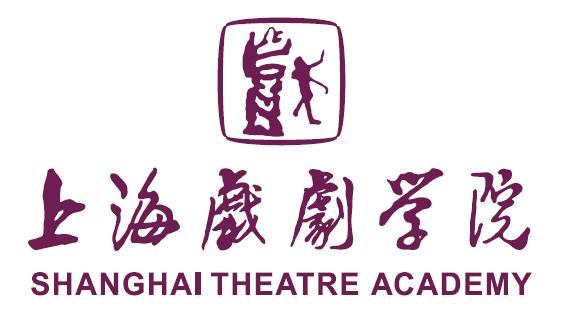 博士学位论文DOCTORAL DISSERTATION杂糅与从众：文明戏在上海的演出与发展（1913-1919）英文论文题目(字体：Arial)院    系：  XXXXXX  专    业：  XXXXXXXX   研究方向：  XXXXXX   指导教师：  XXX  教授学位申请人：XXX      二〇二〇年九月论文原创性声明本论文是我个人在导师指导下进行的研究工作及取得的研究成果。论文中除了特别加以标注和致谢的地方外，不包含其他人或其它机构已经发表或撰写过的研究成果，也不包括我为获得任何教育机构的学位或学历而使用过的材料。其他人对本研究的启发和所做的贡献均已在论文中作了明确的声明并表示了谢意。本声明的法律责任由本人承担。                            作者签名：                   日 期：   年     月     日授权使用声明本论文作者完全了解学校关于保存、使用学位论文的管理办法及规定，即学校有权保留并向国家有关部门或机构送交论文的复印件和电子版，允许论文被查阅和借阅。本人授权上海戏剧学院可以将本学位论文的全部或部分内容编入学校有关数据库和收录到《中国博士学位论文全文数据库》、《中国优秀硕士学位论文全文数据库》进行信息服务，也可以采用影印、缩印或扫描等复制手段保存或汇编本学位论文。本论文提交一年后发布 提交三年后发布。注：保密学位论文，在解密后适用于本授权书。作者签名：                       		导师签名：              日 期：    年    月    日 			    日 期：   年    月    日XXX博士学位论文答辩委员会成员名单摘  要xxxxxxxxxxxxxxxxxxxxxxxxxxxxxxxxxx,xxxxxxxxxxxxxxxxxxxxxxxxxxxxxxxxxxxxxxxxxxxxxxxxxxxxxxxxxxxxxxxxxxxxxxxxxxxxxxxxxxxxxxxxxxxxxxxxxxxxxxxxxxxxxxxxxxxxxxxxxxxxxxxxxxxxxxxxxxxxxxxxxxxxxxxxxxxxxxxxxxxxxxxxxxxxxxxxxxxxxxxxxxxxxxxxxxxxxxxxxxxxxxxxxxxxxxxxxxxx  xxxxxxxxxxxxxxxxxxxxxxxxxxxxxxxxxx,xxxxxxxxxxxxxxxxxxxxxxxxxxxxxxxxxxxxxxxxxxxxxxxxxxxxxxxxxxxxxxxxxxxxxxxxxxxxxxxxxxxxxxxxxxxxxxxxxxxxxxxxxxxxxxxxxxxxxxxxxxxxxxxxxxxxxxxxxxxxxxxxxxxxxxxxxxxxxxxxxxxxxxxxxxxxxxxxxxxxxxxxxxxxxxxxxxxxxxxxxxxxxxxxxxxxxxxxxxxxxxxx关键词：XXX；XXX；XXXXXABSTRACTXxxxxxxxxxxxxxxxxxxxxxxxxxxxxxxxxx,xxxxxxxxxxxxxxxxxxxxxxxxxxxxxxxxxxxxxxxxxxxxxxxxxxxxxxxxxxxxxxxxxxxxxxxxxxxxxxxxxxxxxxxxxxxxxxxxxxxxxxxxxxxxxxxxxxxxxxxxxxxxxxxxxxxxxxxxxxxxxxxxxxxxxxxxxxxxxxxxxxxxxxxxxxxxxxxxxxxxxxxxxxxxxxxxxxxxxxxxxxxxxxxxxxxxxxxxxxxxxxxxxxxxxxxxxxxxxxxxxxxxxxxxxxxxxxxxxxx,xxxxxxxxxxxxxxxxxxxxxxxxxxxxxxxxxxxxxxxxxxxxxxxxxxxxxxxxxxxxxxxxxxxxxxxxxxxxxxxxxxxxxxxxxxxxxxxxxxxxxxxxxxxxxxxxxxxxxxxxxxxxxxxxxxxxxxxxxxxxxxxxxxxxxxxxxxKeywords: Xxx;xxx;xxx目  录  绪 论	1一、选题依据及研究意义	1二、XXX	1三、XXX	1第一章	2第一节 XXX	2一、举例	2第二节 XXX	2第二章 XXXXXXXX	3第一节 XXX	3一、XXX	3第三章 XXXXXXXX	4第一节 XXX	4一、XXX	4第四章 XXXXXXXX	5第五章 XXXXXXXX	6结  论	7参考文献	8附 录	9后 记	10在读期间的研究（创作）成果	11绪  论一、选题依据及研究意义二、XXX三、XXX第一章  本章主要介绍了……第一节 XXX本节主要介绍了……一、举例正文“XXX”“XXX”XXX。第二节 XXX“XXX”第二章 XXXXXXXX本章主要介绍了……第一节 XXX本节主要介绍了……一、XXX正文表2.1  XXX表第三章 XXXXXXXX本章主要介绍了……第一节 XXX本节主要介绍了……一、XXX正文图3-1  上海戏剧学院图第四章 XXXXXXXX第五章 XXXXXXXX结  论参考文献[1] 余敏. 出版集团研究[M]. 北京：中国书籍出版社，2001[2] 李晓东，张庆红，叶瑾琳. 气候学研究的若干理论问题[J]. 北京大学学报：自然科学版，1999，35(1)[3] PEEBLES P Z, Jr. Probability, random variable, and random signal principles [M]. New York: McGraw Hill, 2001附  录附录是正文主体的补充，并不是必须的。下列内容可作为附录编于论文后：由于篇幅过大，或取材于复制件不便编入正文的材料、数据；不便于编入正文的罕见珍贵材料；对一般读者并非必要阅读，但对本专业同行有参考价值的资料；正文中未被引用但被阅读或具有补充信息的文献；某些重要的原始数据、数学推导、结构图、统计表、计算机打印输出件等。后  记在读期间的研究（创作）成果姓名职称单位签名备注主席成果（论文、专著、创作）名称刊物名称及ISBN、ISSN号（出版社、演出地点）发表（演出）时间、刊号署名次序（担任何职）